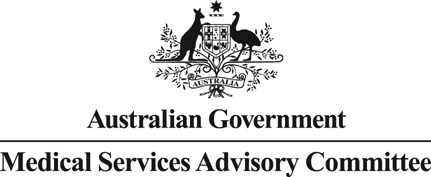 Public Summary DocumentReport to the Medical Services Advisory Committee on utilisation of MBS items 57360 and 57361 following Application 1105 - Computed Tomography Coronary Angiogram - Multi-slice computed tomography coronary angiography in the visualisation of coronary arteriesMedicare Benefits Schedule (MBS) item considered: 57360 and 57361Date of MSAC consideration:	28-29 March 2018Context for decision: MSAC makes its advice in accordance with its Terms of Reference, see the MSAC Website.Purpose The purpose of the report presented to the Medical Services Advisory Committee (MSAC) was to inform MSAC of the real world impacts on the outcomes of Application 1105. The MSAC uses this information to ensure that the new item/s resulting from this application/s is being used as intended.The report is not intended to be a review of the clinical information covered during the application process.MSAC’s advice After consideration of the real world data for multi-slice computed tomography coronary angiography (CTCA) in the visualisation of coronary arteries (MBS items 57360 and 57361) - MSAC Application 1105, MSAC recommended continued monitoring and review by the Department whilst awaiting any relevant outcome from the MBS Review Cardiac Services Clinical Committee. MSAC also recommended that the Department review whether the claimed cost-offset of coronary angiography (CA) replacement by CTCA has actually been realised, impact on the sequence of tests for cardiovascular diseases and any changes in practitioner referral patterns.Summary of consideration and rationale for MSAC’s adviceMSAC considered the real world impacts of the outcome of MSAC Application 1105 for multi-slice computed tomography coronary angiography (CTCA) in the visualisation of coronary arteries (MBS items 57360 and 57361) by examining real world data.Patients who have a 10% to 90% risk of having coronary artery disease (CAD) and those who have a greater than 90% risk of having CAD are classified as low-intermediate risk and high risk, respectively. MSAC noted that CTCA would most likely at least partially replace the use of elective CA for patients who were classified as low-intermediate risk of having CAD and that elective CA would most likely be used for patients with a high risk of having CAD.MSAC recalled that the MSAC Application 1105 assessment report (dated April 2007) included an estimated 30,000 patients with a low-intermediate risk of having CAD receiving elective CA in 2007. It was also estimated that there would be a small amount of additional leakage from patients who would receive CTCA but would not have otherwise been referred to elective CA. Thus, MSAC recalled that it had been predicted that there would be 33,000 low-intermediate risk patients per year who would receive CTCA.MSAC noted that there were 25,301 actual CTCA services for MBS item 57360 for the financial year 2011–12, rising to 43,796 actual services for the financial year 2016–17. MSAC noted that there were 237,516 services in total for MBS item 57360 for the review period (financial years 2011–17). MSAC noted that New South Wales had the highest utilisation at 116,400 services for the review period. The majority of claims for MBS item 57360 were for patients aged 55–74 years.Since there were only 70 services for MBS item 57361 (the NK counterpart [classification of diagnostic imaging machines on the ‘capital sensitivity’ measure] to MBS item 57360), MSAC noted that a detailed analysis for MBS item 57361 was not undertaken.MSAC noted that CTCA services had increased by an average of 16% per year since implementation and that services for MBS item 57360 had doubled over the review period of July 2011 to June 2017. MSAC queried the extent of replacement of other CAD diagnostic items (MBS items 38215, 38218, 59912 and 59925) with CTCA services, noting services for CAD diagnostic items had only slightly decreased or plateaued over the review period.MSAC noted that during the review period of July 2011 to June 2017, 97% of patients had received the service only once. In the 2015–16 period, only 0.5% of patients had received at least two services. MSAC considered that this number was very small and of little concern. MSAC noted that the average fee charged for MBS item 57360 in 2011–12 was $787.48. This gradually increased to $813.50 in 2016–17. MSAC also noted that there was an unusually high fee of $1176 for MBS item 57360 in the Northern Territory for 2014–15 when compared with other states.The number of practitioners providing services for MBS item 57360 increased from 285 practitioners in 2011–12 to 453 practitioners in 2015–16. MSAC noted that 84% of services for MBS item 57360 were provided by 25% of the practitioners registered to provide this service.MSAC noted that 80% of services for MBS item 57360 were provided by specialist diagnostic radiologists. MSAC also noted that MBS item 57360 is restricted to requesting by cardiologists and specialist physicians and performed by specialists recognised by the Conjoint Committee for the Recognition of Training in CT Coronary Angiography. MSAC noted that 84% of services for MBS item 57360 were claimed alone and that incidences of co-claiming were typically for items related to consultant attendance (MBS items 105, 116 and 119). MSAC considered that the data showed co-claiming rates are small and were of no particular concern as they are likely to be clinically appropriate. MSAC noted that, as of 1st November 2017, MBS items 105, 116 and 119 can no longer be claimed on the same day as a group T8 item with a schedule fee of $300 or more. MSAC noted that the items for CTCA (MBS items 57360 and 57361) are part of a larger ongoing MBS review by the Cardiac Services Clinical Committee. MSAC advised continued monitoring and review of MBS items 57360 and 57361 whilst awaiting any relevant outcome from the MBS Review Cardiac Services Clinical Committee.MSAC recommended to continue monitoring MBS items 57360 and 57361 due to the ongoing average growth of 11–12% in utilisation. MSAC recommended further investigation into whether the cost offset of CTCA replacement of CA has been realised. MSAC recommended also investigating if the introduction of CTCA has had any impact on the sequence of tests for cardiovascular diseases or changes in referral patterns.MethodologyAn application is selected for consideration if the resulting new item(s) and/or item amendment(s) have been on the MBS for approximately 24 months or longer or if there were particular concerns about utilisation such that MSAC requested to consider it earlier. The specific applications for each MSAC meeting are selected by the MSAC Executive which is composed of the chairs of MSAC and its sub-committees.A report on the utilisation is developed by the department with information on a number of metrics including; state variation, patient demographics, services per patient, practitioner’s providing the service, data on fees and co-claiming of services. The number of metrics included in a report is dependent on the annual service volume for the MBS item(s) under consideration i.e. an item with very low utilisation will have less data to analyse. Where service volumes are too low, information is suppressed to protect patient privacy.Where possible the report compares data on real world utilisation to the assumptions made during the MSAC assessment. Most of these assumptions are drawn from the assessment report.Relevant stakeholders are provided an opportunity to comment on the findings in the report before it is presented to the MSAC. It is intended that stakeholders are given at least three weeks to consider the reports.The stakeholder version of the report does not contain information on assumptions from the MSAC consideration if this information is not already publicly available. This is to protect the commercial in confidence of the original applicants. The same principle is applied to this document.Once MSAC has considered the report, its advice is made available online at the
 MSAC Website.ResultsUtilisationBased on MBS items processed from July 2011 to June 2017, the service volume for CA items overall (MBS items 38215, 38218, 38220, 38222, 38225, 38228, 38231, 38234, 38237, 38240, 38243, 38246, 59903, 59912, 59925, 59970, 59971, 59972, 59973) (see Appendix A for data and item descriptors), appear to not have decreased since the implementation of item 57360.  However in relation to the most relevant ‘diagnostic’ CA items that are utilised by patients presenting with stable angina (38218, 38215, 59925 and 59912), the utilisation has either slightly decreased (38218) or plateaued (59925).  This suggests that some replacement of CA with CTCA may have occurred.  However given these CA items are generic in wording and used for a number of clinical indications (one of which is investigation of stable angina), it is difficult to reliably infer whether replacement has actually occurred.  Trends in CA utilisation will continue to be monitored. Over the review period of 2011–2017 the utilisation of item 57360 has doubled 
(see Table 1).  Item 57361 is equivalent to Item 57360, but is only applicable when the service is rendered on older equipment. There were less than 70 of these services claimed in the review period. Therefore, detailed analysis of Item 57361 has not been undertaken. CTCA has had an average service growth rate of 16% per year since implementation.  The largest spike in growth was in 2011-12 to 2012-13 at 22%, whilst the lowest growth occurred in the FY period 2013-14 to 2014-15 at 11% (Table 1).Table 1: Service volume of MBS item 57360 between 2011-12 and 2016-17 (date of service)Source: MBS Analytics Section – May 2017 *2016-17 financial year includes data to 31 March 2017Data on fee charged The information provided on fees below (Table 2) is a snapshot of how item 57360 is being claimed in practice.The average fee charged for item 57360 has increased from $787.48 in 2011-12 to $813.50 in 2016-17.  The average fee for patient-billed services is steady across states (Table 2 and Figure 1).  There is an anomaly for 2014-15 in the NT, where the average fee charged of $1176 is significantly higher than other states.  This is because NT has a significantly high bulk billing rate of 98.9%, which means only a few services (of the 283 provided) attracted an out-of-pocket cost.Significantly, the bulk billing rate almost doubled in Western Australia from 2015-16 to 2016-17 (43.9% to 76%).  While in the ACT, bulk billing rates have substantially increased over the review period from 2011-12 rates of 16% to almost 87% in 2015-16 (Table 2). Table 2: Statistics on fees charged for MBS item 57360 for 2011 to 2016-17 (date of service)Source: Department of Health, File: Q20801a: Standard Post Implementation Review of Items 57360 57361NP = not printedNotes:(1) Statistics for Fees Charged are calculated for Patient-billed services only.(2) Providers are counted if they have provided at least one service in the time period/jurisdiction.  They will be counted in each state/territory in which they provided at least one service.  Therefore provider counts are not additive.(3) Patients are counted if they have received at least one service in the time period/jurisdiction.  They will be counted in each state/territory in which they received at least one service.  Therefore patient counts are not additive.(4) Descriptive statistics for Fees Charged are only calculated when there are sufficient services for a valid result.Figure 1: Average fee charged by state for MBS item 57360 between 2011-12 and 2016-17Source: Department of Health, File: Q20801a: Standard Post Implementation Review of Items 57360 57361Patient breakdownThere were 50,785 patients who claimed MBS item 57360 in 2015-16, an increase from 25,194 in 2011-12.  Of these, 48,678 were new patients and 2,107 were continuing patients from the previous financial year.  Since 2013, a small number of patients continued to utilise CTCA every year (Table 3).Table 3: Number of new and continuing patients who received MBS item 57360 by financial year*2016-17 data until 31 March 2017, and does not constitute a complete financial yearFrom 2015-16, 0.5% of patients received two or more services under item 57360
(Table 4).Table 4: Number of services per patient who received MBS item 57360 in 2015-16 and 2016-17*2016-17 data until 31 March 2017, and does not constitute a complete financial yearOf the 229,899 patients who accessed the service in the review period, 97% received the service only once (Table 5). Table 5: Number of services per patient who received MBS item 57360 since service listed 1 July 2011 to 31 March 2017Source for tables 3-5: Department of Health, File: Q20801a Item 57360 and 57361 utilisation.xlsxThe service is predominantly claimed by patients aged 55-74 (see Appendix B). 
A small number of services have been provided to adults aged 34 or below, or those aged over 85 (Figure 2).Figure 2: Total demographic profile for MBS item 57360 from July 2011 to June 2017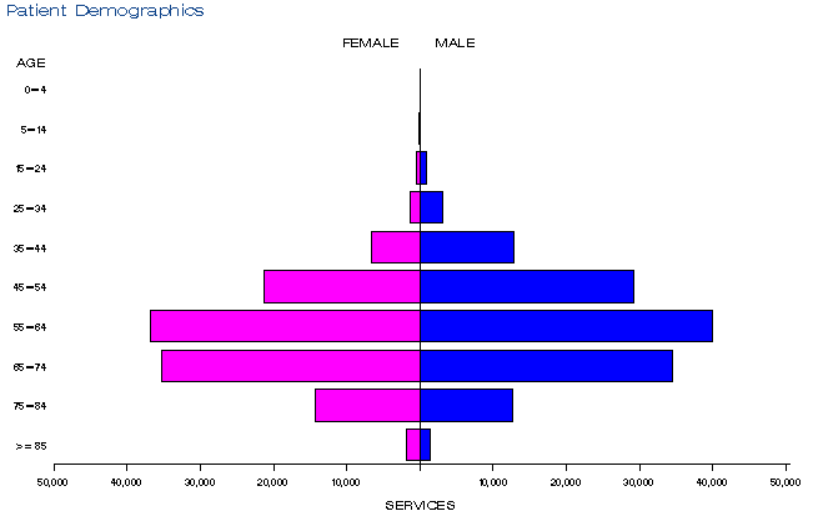 Source: DHS Medicare Statistics Online; http://medicarestatistics.humanservices.gov.au/statistics/mbs_item.jspProvider breakdownThere has been a gradual increase in the number of practitioners providing services under item 57360.  There were 285 practitioners in 2011-12, increasing to 453 practitioners in 2015-16 (Table 6).Table 6: Number of practitioners providing services under items 57360 in 2012-13 to 2016-17*2016-17 data until 31 March 2017, and does not constitute a complete financial yearFor item 57360, about 25% of practitioners have provided approximately 84% of all services (Table 7).Table 7: Cumulative percentage of medical practitioners providing item 57360 and how many services each percentile accounts for in 2011-12 to 2016-17Source for tables 6-7: Department of Health, File: Q20801a Item 57360 and 57361 provider concentration.xlsxThe item is restricted to requesting by cardiologists and specialist physicians, and performance by appropriately credentialed specialists.  Data indicates that services are mostly being performed by diagnostic radiologists, cardiologists and nuclear specialists.  Eighty per cent of services were provided by specialist diagnostic radiologists (Table 8).Table 8: Number of services by provider specialty under items 57360 between 2011-12 and 2016-17 (to 31 Mar 17)Source: Department of Health, File: Q20801a: Standard Post Implementation Review of Items 57360 57361.xlsxCo-claiming Over the review period, item 57360 was generally claimed on its own in 84% of episodes.  The specialist consultation items which have been predominantly claimed against item 57360 are 54, 104, 110, 116 and 11700 (Tables 9 - 14).As of 1 November 2017, medical practitioners are no longer able to claim MBS benefits for subsequent attendance items 105, 116, and 119 if they are claiming any Group T8 items with a schedule fee of equal to or greater than $300 on the same day.  Medical practitioners who are not claiming subsequent attendance items with Group T8 items will not be affected.  Three new items were introduced for subsequent attendances that are urgent and not able to be predicted.  These new items can be claimed on the same day as Group T8 items with schedule fees of equal to or greater than $300.Departmental medical advice noted there was no concern from a clinical perspective as to the other MBS items that were co-claimed in this dataset.  The numbers were small and there are likely to be legitimate reasons for the MBS items when only utilised occasionally.Table 9: Majority instances of co-claiming with MBS item 57360 in 2011-12Table 10: Majority instances of co-claiming with MBS item 57360 in 2012-13Table 11: Majority instances of co-claiming with MBS item 57360 in 2013-14Table 12: Majority instances of co-claiming with MBS item 57360 in 2014-15Table 13: Majority instances of co-claiming with MBS item 57360 in 2015-16Table 14: Top 10 instances of co-claiming with MBS item 57360 in 2016-17Source for Tables 9-14: Department of Health, File: Q20801a (review items 573060) Item Combination Top 10.xlsx, NP = not publishedBackgroundIn May 2007, the Department of Health received an application from the Royal Australian and New Zealand College of Radiologists (RANZCR) requesting Medicare Benefit Schedule (MBS) listing of computed tomography of the coronary arteries (CTCA).CTCA is a non-invasive procedure used in the visualisation of coronary arteries.  It involves the administration of contrast material and subsequent acquisition of multiple images of the coronary tree by means of a spiral CT scanner.  The technique combines the use of x-rays with computerized analysis of the images.In November 2007, MSAC assessed the use of CTCA for four clinical indications, recommending public funding for three of the four indications as follows:•	For use in the evaluation of patients with symptoms consistent with coronary ischaemia;•	For diagnosis of patients with coronary anomaly or fistula; and•	For use in the evaluation of coronary arteries in patients with cardiomyopathy.On 23 November 2007, MSAC supported the listing of the new MBS items for CTCA (items 57360 and 57361).  Items 57360 and 57361 apply only to a CT service that is:(a) 	performed under the professional supervision of a specialist or consultant physician recognised by the Conjoint Committee for the Recognition of Training in CT Coronary Angiography who is available:(i) 	to monitor and influence the conduct and diagnostic quality of the examination; and(ii) 	if necessary, to attend on the patient personally; and(b) 	reported by a specialist or consultant physician recognised by the Conjoint Committee for the Recognition of Training in CT Coronary Angiography; or(c) 	if paragraph (a) and (b) cannot be complied with(i) 	in an emergency, or(ii) 	because of medical necessity in a remote area - refer to DID.4.4 for definition of remote area.Item descriptorMBS Item 57360COMPUTED TOMOGRAPHY OF THE CORONARY ARTERIES performed on a minimum of a 64 slice (or equivalent) scanner, where the request is made by a specialist or consultant physician, and:a) 	the patient has stable symptoms consistent with coronary ischaemia, is at low to intermediate risk of coronary artery disease and would have been considered for coronary angiography; orb) 	the patient requires exclusion of coronary artery anomaly or fistula; orc) 	the patient will be undergoing non-coronary cardiac surgery (R) (K)Bulk bill incentive(Anaes.) Fee: $700.00 Benefit: 75% = $525.00 85% = $618.30(See para IN.0.12, IN.0.19 of explanatory notes to this Category)MBS item 57361COMPUTED TOMOGRAPHY OF THE CORONARY ARTERIES performed on a minimum of a 64 slice (or equivalent) scanner, where the request is made by a specialist or consultant physician, and:a) 	the patient has stable symptoms consistent with coronary ischaemia, is at low to intermediate risk of coronary artery disease and would have been considered for coronary angiography; orb) 	 the patient requires exclusion of coronary artery anomaly or fistula; orc) 	the patient will be undergoing non-coronary cardiac surgery (R) (NK)Bulk bill incentive(Anaes.)Fee: $350.00 Benefit: 75% = $262.50 85% = $297.50(See para IN.0.12, IN.0.19 of explanatory notes to this Category)MBS item comment:	The difference between these two items is that the latter is the NK item, with a fee of 50% of the K item.Applicant’s comments on MSAC’s public summary documentNo applicant comment was received. Further information on MSACMSAC Terms of Reference and other information are available on the MSAC Website at: www.msac.gov.au.YearState/TerritoryState/TerritoryState/TerritoryState/TerritoryState/TerritoryState/TerritoryState/TerritoryState/TerritoryAUS TotalService growth rate from previous year (%)YearNSWVICQLDSAWATASNTACTAUS TotalService growth rate from previous year (%)2011-201212,8334,6524,9047921,600294-22625,301n/a2012-201316,509	 5,610   6,493982  2,160  360-35432,46822%2013-201419,702  6,5968,550  1,167  2,740  49336037939,98719%2014-201522,3137,689  9,032  1,3893,147  61928346844,94011%2015-201624,356  9,03810,527  1,6893,760  68127170251,02412%2016-2017*20,687  7,884  8,650  1,6203,284  51223253043,796n/aAll years116,40041,46948,1567,63916,6912,9591,1462,659237,51616%Provider State/TerritoryProvider State/TerritoryProvider State/TerritoryProvider State/TerritoryProvider State/TerritoryProvider State/TerritoryProvider State/TerritoryProvider State/TerritoryProvider State/TerritoryNSWVicQldSAWATASNTACTAUS2011-12Average Fee Charged ¹$777$795$762$799$832$826-$751$7882011-12Bulk Billed
Rate80.8%84.0%77.5%55.4%37.6%45.2%-15.9%76.2%2012-13Average Fee Charged $781  $798$769$804$871$823-$755$796 2012-13Bulk Billed
Rate79.5%84.0%  77.5%55.4%41.9%55.0%-19.5%75.6%2013-14Average Fee Charged $793 $799$770$812$878$821$700$765$8062013-14Bulk Billed
Rate83.1%  83.6%  78.8%51.5%40.2%51.3%99.4%24.3%77.6%2014-15Average Fee Charged $794$792  $766$843$879$806$1,176$735$8062014-15Bulk Billed
Rate83.3%83.9%77.4%52.3%42.5%52.8%98.9%70.3%78.0%2015-16Average Fee Charged $792$794$777$850$886$821$700$798$8112015-16Bulk Billed
Rate83.6%82.0%76.5%55.2%43.9%58.0%98.9%86.6%77.8% 2016-17  (to 31 March 17)Average Fee Charged $791$793$785$847$888$825$732$887$814 2016-17  (to 31 March 17)Bulk Billed
Rate84.6%82.1%76.0%58.1%76.0%56.3%98.3%99.6%78.4%FinancialTotalTotalNewNewContinuingContinuingYearPatientsServicesPatientsServicesPatientsServicesTotal229,899 237,516 ----2011-1225,194 25,301 25,194 25,301 --2012-1332,323 32,468 32,116 32,260 207 208 2013-1439,789 39,987 39,114 39,305 675 682 2014-1544,736 44,940 43,448 43,638 1,288 1,302 2015-1650,785 51,024 48,678 48,897 2,107 2,127 2016-17*43,640 43,796 41,349 41,493 2,291 2,303 FinancialServicesCountPercentage2015-16150,55099.5%2015-162 or more2350.5%2016-17*143,48699.6%2016-17*2 or more1540.4%Services per PatientCountPercentageTotal229,899 100% 1222,699 97% 26,821 3% 3-6379 -Financial yearPractitionersServicesAverage2011-1228525,30188.82012-1334432,46894.42013-1438839,987103.12014-1543844,940102.62015-1645351,024112.62016-17*43743,796100.2All Years638237,516372.3Provider Cumulative %2011-122012-132013-142014-152015-162016-17 (to 31 Mar 17)All Years5%34.734.235.434.333.933.041.410%51.751.251.049.750.148.558.325%77.677.176.976.676.374.583.650%94.694.194.694.294.394.097.175%99.399.299.399.399.399.399.795%99.999.9100.0100.0100.0100.0100.0Derived Major SpecialtyNumber of servicesPercentageSpecialist  - Diagnostic Radiology190,660 80.3%Specialist  - Cardiology34,083 14.3%Specialist - Nuclear Medicine12,2605.2%Specialist - Internal Medicine513  0.22%Total237,516 100%#ItemsEpisodesServicesSchedule Fee for combinationNumber of providersNumber of patients% of episodes15736022,96822,974$16,081,77028322,88390.8%257360, 1047161,432$523,791137122.9%357360, 1105251,050$426,53495242.2%457360, 11700259519$188,60582581.4%5Other co-claiming 4481315$521,777994472.7%#ItemsEpisodesServicesSchedule Fee for combinationNumber of providersNumber of patients% of episodes15736027,83627,843$19,490,06533727,71985.8%257360, 1041,8153,630$1,363,421201,8115.6%357360, 1167401,480$547,554137372.3%457360, 1105701,140$464,600145701.8%5Other co-claiming 8891,984$677,0021378891.8 %#ItemsEpisodesServicesSchedule Fee for combinationNumber of providersNumber of patients% of episodes15736032,93832,951$23,065,55537432,80382.4%257360, 1042,8215,643$2,117,640282,8127.1%357360, 1167131,427$528,087167121.8%457360, 1105531,106$451,219185531.4%5Other co-claiming 1,9391,011$1,453,3091131,4324.9%#ItemsEpisodesServicesSchedule Fee for combinationNumber of providersNumber of patients% of episodes15736036,78936,797$25,757,73542736,63181.9%257360, 1042,8805,762$2,161,891292,8776.4%357360, 117001,0862,176$790,181271,0842.4%457360, 548571,714$619,611np8561.9%5Other co-claiming2,2001,666$1,698,1191262,2004.9%#ItemsEpisodesServicesSchedule Fee for combinationNumber of providersNumber of patients% of episodes15736041,69241,704$29,192,66043541,52481.7%257360, 1042,7175,435$2,039,471392,7135.3%357360, 117001,5673,135$1,138,107341,5653.1%457360, 541,1972,394$865,431np1,1972.4%5Other co-claiming5661,132$1,885,3471355614.8%#ItemsEpisodesServicesSchedule Fee for combinationNumber of providersNumber of patients% of episodes15736036,21236,214$25,349,78542436,10582.69%257360, 1042,5145,033$1,887,861502,5115.74%357360, 541,0492,098$758,437np1,0482.40%457360, 117001,0492,101$761,936251,0462.40%5Other co-claiming4044,117$1,536,273621,6823.48%